Пояснительная записка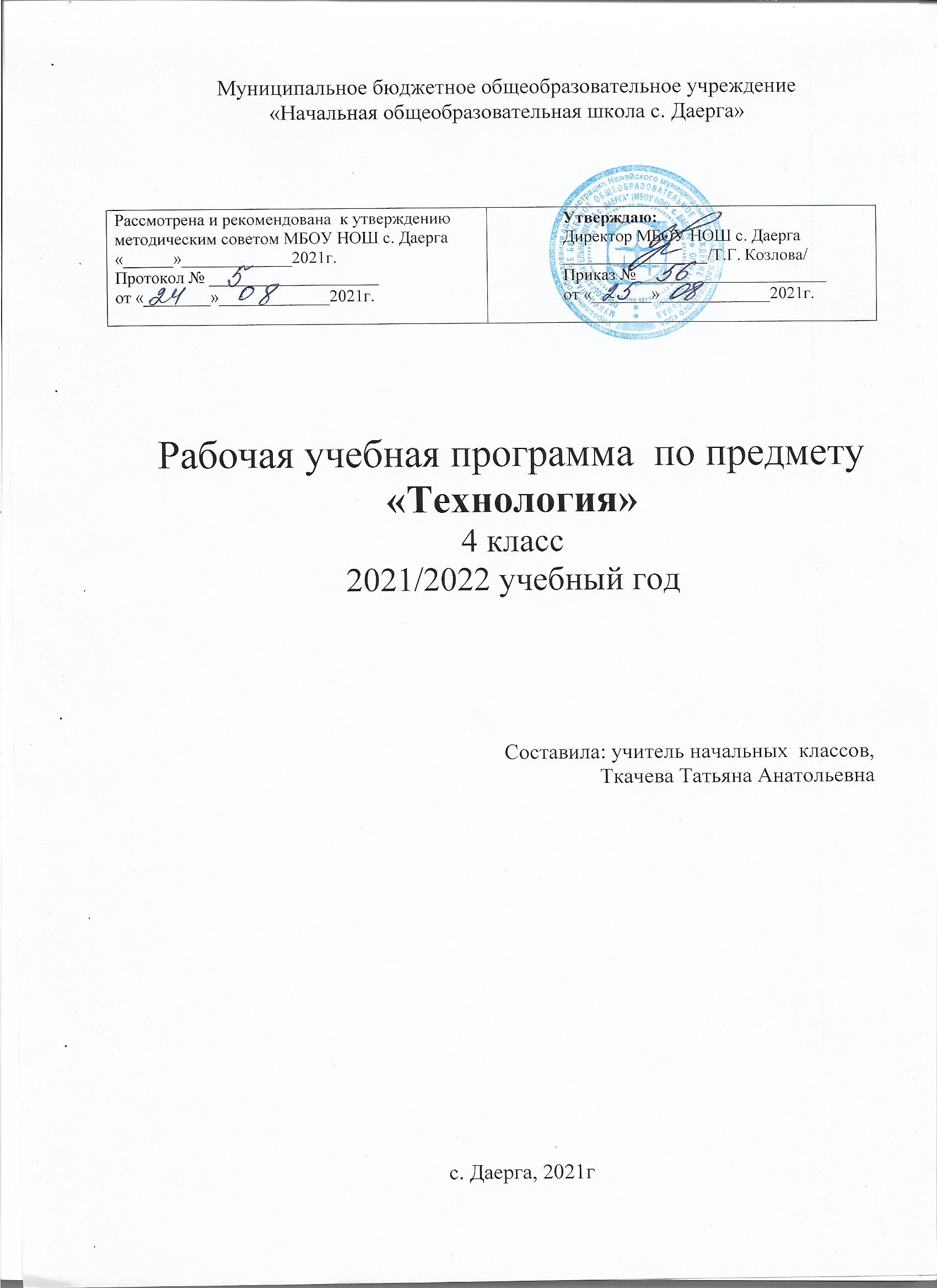   	Рабочая программа по технологии составлена на основании следующих нормативно-правовых  документов:Федерального государственного образовательного стандарта начального общего образования, утверждённого приказом Министерства образования и науки Российской Федерации от 06.10.2009 года № 373(с учетом внесенных изменений: приказ №1576 от 31.12.2015);Федерального перечня учебников, рекомендованного Министерством просвещения РФ к использованию при реализации имеющих государственную аккредитацию образовательных начального общего, основного общего, среднего общего образования от 28.12.2018 № 345 (с учетом изменений приказ № 233 от 08.05.2019)Основной образовательной программы начального общего образования МБОУ НОШ с. Даерга;Учебного плана МБОУ НОШ с. Даерга на 2020-2021 учебный год;Положения о рабочей программе по учебному предмету (курсу) педагога МБОУ НОШ с. Даерга;Авторской программы по технологии  Н.И.Роговцевой, С.В. Анащенковой 1-4 классы;  Москва «Просвещение», 2019г.Рабочая программа рассчитана на 34 часа, что соответствует авторской. Цели и задачи      Цели изучения технологии в начальной школе:приобретение личного опыта как основы обучения и познания; приобретение первоначального опыта практической преобразовательной деятельности на основе овладения технологическими знаниями, технико-технологическими умениями и проектной деятельностью;формирование позитивного эмоционально-ценностного отношения к труду и людям труда.        Теоретической основой данной программы являются:системно-деятельностный подход — обучение на основе реализации в образовательном процессе теории деятельности, которое обеспечивает переход внешних действий во внутренние умственные процессы и формирование психических действий субъекта из внешних, материальных (материализованных) действий с последующей их интериоризацией (П.Я. Гальперин, Н.Ф. Талызина и др.);теория развития личности учащегося на основе освоения универсальных способов деятельности. Основные задачи курса:духовно-нравственное развитие учащихся; освоение нравственно-этического и социально-исторического опыта человечества, отражённого в материальной культуре; развитие эмоционально-ценностного отношения к социальному миру и миру природы через формирование позитивного отношения к труду и людям труда; знакомство с современными профессиями;формирование идентичности гражданина России в поликультурном многонациональном обществе на основе знакомства с ремёслами народов России; развитие способности к равноправному сотрудничеству на основе уважения личности другого человека; воспитание толерантности к мнениям и позиции других; формирование целостной картины мира (образа мира) на основе познания мира через осмысление духовно-психологического содержания предметного мира и его единства с миром природы, на основе освоения трудовых умений и навыков, осмысления технологии процесса изготовления изделий в проектной деятельности;развитие познавательных мотивов, интересов, инициативности, любознательности на основе связи трудового и технологического образования с жизненным опытом и системой ценностей ребёнка, а также на основе мотивации успеха, готовности к действиям в новых условиях и нестандартных ситуациях;формирование на основе овладения культурой проектной деятельности: — внутреннего плана деятельности, включающего целеполагание, планирование (умения составлять план действий и применять его для решения учебных задач), прогнозирование (предсказание будущего результата при различных условиях выполнения действия), контроль, коррекцию и оценку;— умений переносить усвоенные в проектной деятельности теоретические знания о технологическом процессе в практику изготовления изделий ручного труда, использовать технологические знания при изучении предмета «Окружающий мир» и других школьных дисциплин;— коммуникативных умений в процессе реализации проектной деятельности (умения выслушивать и принимать разные точки зрения и мнения, сравнивая их со своей, распределять обязанности, приходить к единому решению в процессе обсуждения, т. е. договариваться, аргументировать свою точку зрения, убеждать в правильности выбранного способа и т. д.); — первоначальных конструкторско-технологических знаний и технико-технологических умений на основе обучения работе с технологической документацией (технологической картой), строгого соблюдения технологии изготовления изделий, освоения приёмов и способов работы с различными материалами и инструментами, неукоснительного соблюдения правил техники безопасности, работы с инструментами, организации рабочего места;— первоначальных умений поиска необходимой информации в различных источниках, проверки, преобразования, хранения, передачи имеющейся информации, а также навыков использования компьютера;— творческого потенциала личности в процессе изготовления изделий и реализации проектов.Формы, способы и средства проверки и оценки результатов обучения          Контроль и оценивание осуществляется в соответствии с Положением о текущей, промежуточной и итоговой аттестации обучающихся 1-4 классов МБОУ НОШ с. Даерга и Положением о системе оценивания знаний обучающихся (критерии и нормы оценок по учебным предметам) МБОУ НОШ с. Даерга (приложение).Формы и методы работы с детьми, испытывающими трудности в обученииразнообразные виды дополнительных тренировочных заданий с целью ликвидации пробелов в знаниях;дифференцированное домашнее задание;консультационная поддержка и помощь;обеспечение эмоционально-психологического комфорта, создание ситуации успеха.Учебно-тематический планПланируемые результаты изучения учебного предметаУсвоение данной программы обеспечивает достижение следующих результатов.Личностные: 1. Воспитание патриотизма, чувства гордости за свою Родину, российский народ и историю России.2. Формирование целостного, социально ориентированного взгляда на мир в его органичном единстве и разнообразии природы, народов, культур и религий. 3. Формирование уважительного отношения к иному мнению, истории и культуре других народов.4. Принятие и освоение социальной роли обучающегося, развитие мотивов учебной деятельности и формирование личностного смысла учения.5. Развитие самостоятельности и личной ответственности за свои поступки, в том числе в информационной деятельности, на основе представлений о нравственных нормах, социальной справедливости и свободе.6. Формирование эстетических потребностей, ценностей и чувств.7. Развитие навыков сотрудничества со взрослыми и сверстниками в разных ситуациях, умений не создавать конфликтов и находить выходы из спорных ситуаций.8. Формирование установки на безопасный и здоровый образ жизни.Метапредметные: 1. Овладение способностью принимать и реализовывать цели и задачи учебной деятельности, приёмами поиска средств её осуществления.2. Освоение способов решения проблем творческого и поискового характера.3. Формирование умений планировать, контролировать и оценивать учебные действия в соответствии с поставленной задачей и условиями её реализации, определять наиболее эффективные способы достижения результата.4. Использование знаково-символических средств представления информации для создания моделей изучаемых объектов и процессов, схем решения учебных и практических задач.5. Использование различных способов поиска (в справочных источниках и открытом учебном информационном пространстве Интернета), сбора, обработки, анализа, организации, передачи и интерпретации информации в соответствии с коммуникативными и познавательными задачами и технологиями учебного предмета, в том числе умений вводить текст с помощью клавиатуры, фиксировать (записывать) в цифровой форме измеряемые величины и анализировать изображения, звуки, готовить своё выступление и выступать с аудио-, видео- и графическим сопровождением, соблюдать нормы информационной избирательности, этики и этикета.6. Овладение навыками смыслового чтения текстов различных стилей и жанров в соответствии с целями и задачами, осознанно строить речевое высказывание в соответствии с задачами коммуникации и составлять тексты в устной и письменной форме.   7. Овладение логическими действиями сравнения, анализа, синтеза, обобщения, классификации по родовидовым признакам, установления аналогий и причинно-следственных связей, построения рассуждений, отнесения к известным понятиям.8. Готовность слушать собеседника и вести диалог, признавать возможность существования различных точек зрения и права каждого иметь свою, излагать своё мнение и аргументировать свою точку зрения и оценку событий.9. Овладение базовыми предметными и межпредметными понятиями, отражающими существенные связи и отношения между объектами и процессами.Предметные:1. Получение первоначальных представлений о созидательном и нравственном значении труда в жизни человека и общества, о мире профессий и важности правильного выбора профессии. 2. Формирование первоначальных представлений о материальной культуре как продукте предметно-преобразующей деятельности человека.3. Приобретение навыков самообслуживания, овладение технологическими приёмами ручной обработки материалов, усвоение правил техники безопасности;4. Использование приобретённых знаний и умений для творческого решения несложных конструкторских, художественно-конструкторских (дизайнерских), технологических и организационных задач.5. Приобретение первоначальных знаний о правилах создания предметной и информационной среды и умения применять их для выполнения учебно-познавательных и проектных художественно-конструкторских задач.К окончанию 4 класса будут сформированы:Личностные результатыУ обучающегося будут сформированы:положительное отношение к труду и профессиональной деятельности человека на производстве;ценностное и бережное отношение к результату профессиональной деятельности человека;осмысление видов деятельности человека на производстве, осмысление понятия «универсальные специальности» (слесарь, электрик и т. д.);осмысление значения промышленного производства для развития нашего государства;интерес к поисковой и исследовательской деятельности, широкая познавательная мотивация;ориентация на понимание причин успеха и неуспеха в учебной деятельности;критерии оценивания своей деятельности по разным основаниям;этические нормы (взаимопомощь, ответственность, долг, сочувствие, сопереживание);интерес к производственным процессам и профессиональной деятельности людей;представление о производствах, расположенных в Курской области, и профессиях, необходимых на данных производствах;навыки самообслуживания.Обучающийся получит возможность для формирования:внутренней позиции на уровне понимания необходимости учения, преобладания учебно-познавательных мотивов и умений оценивать результат своей деятельности;умения открывать новые способы выполнения изделия и решения учебных задач;осознания причин успешности и неуспешности собственной деятельности;осмысления способов решения проблемных ситуаций с позиции партнёра по общению и взаимодействию;бережного и уважительного отношения к окружающей среде;осмысления значения производств для экономического развития страны и региона проживания;уважительного отношения к людям и результатам их трудовой деятельности; этических чувств (гордость, ответственность, стыд);осознанных устойчивых этических предпочтений и ориентации на искусство как значимую сферу человеческой деятельности; потребности в творческой деятельности и реализации собственных замыслов;учёта при выполнении изделия интересов, склонностей, способностей и потребностей других учеников.Метапредметные результатыРегулятивные универсальные учебные действия:У обучающегося будут сформированы умения:применять и сохранять учебную задачу при выполнении изделия и реализации проекта;учитывать выделенные учителем и/или самостоятельно ориентиры действий в новом учебном материале;создавать самостоятельно план выполнения изделия на основе анализа готового изделия;определять необходимые этапы выполнения проекта;планировать свои действия в соответствии с поставленной учебной задачей;проводить контроль и рефлексию своих действий самостоятельно;различать способ и результат действий;корректировать своё поведение в соответствии с определённой ролью;оценивать свою деятельность в групповой и парной работе на основе заданных в учебнике критериев и рубрики «Вопросы юного технолога».Обучающийся получит возможность для формирования умений:работать над проектом: ставить цель; составлять план, определяя задачи каждого этапа работы над изделием, распределять роли; проводить самооценку; обсуждать и изменять план работы в зависимости от условий;самостоятельно ставить задачи при изменении условий деятельности или конструкции изделия;определять наиболее рациональный способ выполнения изделия и/или находить новые способы решения учебной задачи;прогнозировать затруднения, возможные при определении способа выполнения изделия или изменении конструкции изделия;определять правильность выполнения действий и вносить необходимые коррективы в процесс выполнения изделия.Познавательные универсальные учебные действия:У обучающегося будут сформированы умения:выделять из текста информацию о технологии производственного процесса;использовать дополнительные источники информации для расширения представлений и собственного кругозора;использовать различные знаково-символические средства для представления информации и решения учебных и практических задач;использовать знаки, символы, схемы для заполнения технологической карты и при работе с материалами учебника;самостоятельно проводить анализ изделий и определять или дополнять последовательность их выполнения;самостоятельно находить закономерности, устанавливать причинно-следственные связи между реальными объектами и явлениями;самостоятельно проводить защиту проекта по заданным в учебнике критериям;работать с информацией, представленной в различных формах;обобщать, классифицировать и систематизировать изучаемый материал по заданным критериям;выделять существенные признаки изучаемых объектов;овладевать общими закономерностями решения познавательных и практических задач.Обучающийся получит возможность для формирования умений:осуществлять расширенный поиск информации в соответствии с поставленной учителем задачей, используя различные ресурсы информационной среды образовательного учреждения;осознанно и произвольно строить сообщение;строить логические суждения, включающие причинно-следственные связи;создавать и/или преобразовывать модели и схемы для решения учебных задач;осуществлять выбор наиболее рациональных способов решения практических задач в соответствии с конкретными условиями;находить информацию в соответствии с заданными требованиями.Коммуникативные универсальные учебные действия:У обучающегося будут сформированы умения:вести диалог при работе в паре и группе;находить конструктивные способы решения проблемных ситуаций, аргументировать свою точку зрения;строить монологические высказывания в соответствии с реальной ситуацией, вести диалог на заданную тему, используя различные средства общения, в том числе и средства ИКТ;контролировать свои действия и действия партнёра;принимать чужое мнение; участвовать в дискуссии и обсуждении;проявлять инициативу в ситуации общения.Обучающийся получит возможность для формирования умений:учитывать разные мнения при обсуждении учебных и практических задач;соотносить свою позицию с позицией партнёра;выбирать необходимые коммуникативные средства для организации дискуссии, беседы, обсуждения;ориентироваться на партнёра при работе в паре и группе.Предметные результатыОбщекультурные и общетрудовые компетенции. Основы культуры труда.Обучающийся научится:воспринимать производственный процесс как продукт преобразующей и творческой деятельности человека-создателя (на примере производственных предприятий России);называть основные виды профессиональной деятельности человека на производстве и в производственных циклах: геолог, буровик, скульптор, художник, изготовитель лекал, раскройщик, оператор швейного оборудования, утюжильщик, обувщик, столяр, кондитер, технолог-кондитер, слесарь-электрик, электрик, электромонтёр, агроном, овощевод, лоцман, докер, швартовщик, такелажник, санитарный врач, лётчик, космонавт, редактор, технический редактор, корректор, художник;называть наиболее распространённые профессии своего региона и выделять основные виды деятельности людей данных профессий;определять основные этапы создания изделий на производстве;сравнивать на практическом уровне отдельные этапы производственного цикла выполнения изделия с последовательностью этапов выполнения изделия на уроке;самостоятельно анализировать и контролировать собственную практическую деятельность;отбирать и при необходимости заменять материалы и инструменты для выполнения изделия в зависимости от вида работы;проводить самостоятельный анализ простейших предметов быта по используемым материалам, способам применения, вариантам отделки;выполнять доступные действия по самообслуживанию и доступные виды домашнего труда;находить в тексте этапы технологии изготовления изделия, определять этапы работы, заполнять технологическую карту.Обучающийся получит возможность научиться:знакомиться с производством и производственными циклами: вагоностроением, добычей полезных ископаемых, производством фарфора, обувным, кондитерским, швейным, деревообрабатывающим производством, очисткой воды, тепличным хозяйством, издательским делом;осмыслять или объяснять понятия «производственный процесс», «производственный цикл»;осмыслять понятие «универсальность профессии»;осмыслять значение производства для экономического развития страны;узнавать о наиболее значимых для России производствах и городах, в которых они расположены;знакомиться с процессом создания изделий на производстве;воспроизводить отдельные этапы производственного цикла при выполнении изделия;осмыслять особенности производственной деятельности людей разных профессий;выполнять самостоятельно проект.ТЕХНОЛОГИЯ РУЧНОЙ ОБРАБОТКИ МАТЕРИАЛОВ. ЭЛЕМЕНТЫ ГРАФИЧЕСКОЙ ГРАМОТЫОбучающийся научится:использовать конструктивные и художественные свойства материалов в зависимости от поставленной задачи;узнавать и называть свойства материалов (см. таблицу 1):Таблица 1осознанно выбирать материалы в соответствии с конструктивными особенностями изделия;выбирать в зависимости от свойств материалов технологические приёмы их обработки;выполнять эскизы, наброски и технические рисунки изделий;экономно расходовать используемые материалы при выполнении изделия;выполнять разметку деталей изделия по чертежу, при помощи шаблонов и на основе слайдов;пользоваться при разметке чертёжными инструментами (карандашом, линейкой, циркулем), мелом;работать с технической документацией — технологической картой;выстраивать алгоритм выполнения изделия на основе технологической карты;оформлять изделия по собственному замыслу на основе предложенного образца;узнавать, называть, выполнять и выбирать технологические приёмы ручной обработки материалов в зависимости от их свойств (см. таблицу 2):Таблица 2применять инструменты, необходимые при вычерчивании, рисовании заготовок (карандаш, резинка, линейка, циркуль), для перенесения чертежа деталей изделия;самостоятельно чертить прямые линии по линейке и по намеченным точкам;определять радиус окружности по чертежу и самостоятельно вычерчивать окружность при помощи циркуля;выполнять эскиз и технический рисунок;применять масштабирование при выполнении чертежа;читать простейшие чертежи;анализировать и использовать обозначения линий чертежа;применять приёмы безопасной работы с инструментами:использовать правила и способы работы с шилом, швейной иглой, булавками, напёрстком, ножницами, ножомкосяком (деревообработка), циркулем, гаечным и накидным ключами;классифицировать инструменты по назначению: режущие — нож, ножницы, пилка; колющие — шило, иглы; ударные — молоток; монтажные — отвёртка, гаечный ключ; разметочные — линейка, циркуль, угольник;проверять и определять исправность инструментов;выполнять раскрой ножницами по криволинейному и прямолинейному контуру, разрыванием пальцами;использовать способы безопасной работы с кухонными инструментами и приспособлениями;использовать правила безопасности и гигиены при приготовлении пищи;осваивать способы безопасной работы с фольгой и проволокой;осмыслять понятие «универсальность инструмента»;при сборке изделий использовать приёмы:крепление выкройки булавками;тиснение по фольге при помощи стержня от шариковой ручки;соединение с помощью ниток, клея;склеивание объёмных фигур из развёрток и целого листа.Обучающийся получит возможность научиться:изготавливать изделия (плоские и объёмные) по чертежу;комбинировать различные технологии при выполнении одного изделия;осмыслять возможности использования одной технологии для изготовления разных изделий;осмыслять технологию изготовления изделий на промышленных производствах (на примере производств: автомобилей, железнодорожных вагонов, обуви, одежды, фаянсовой посуды, кондитерских изделий, создания медалей, издания книг, создания изделий из поделочного камня, добычи полезных ископаемых);выполнять отдельные элементы технологического производственного процесса при выполнении изделия на уроке;осмыслять значение инструментов и приспособлений в практической работе, быту, профессиональной деятельности и производственном процессе;оформлять изделия по собственному замыслу;выбирать и заменять материалы и инструменты при выполнении изделий.КОНСТРУИРОВАНИЕ И МОДЕЛИРОВАНИЕОбучающийся научится:анализировать конструкцию изделия по рисунку, чертежу, схеме, готовому образцу; выделять детали, форму и способы соединения деталей;изменять свойства конструкции изделия за счёт изменения конструкции деталей и/или способа их соединения;выполнять изделие, используя разные материалы и технологии;повторять в конструкции изделия конструктивные особенности реальных предметов и объектов;составлять на основе анализа готового образца план выполнения изделия;анализировать последовательность операций технологического производственного процесса изготовления изделий и соотносить с последовательностью выполнения изделия на уроке.Обучающийся получит возможность научиться:определять общие конструктивные особенности реальных объектов и выполняемых изделий;создавать изделие по собственному замыслу.ПРАКТИКА РАБОТЫ НА КОМПЬЮТЕРЕОбучающийся научится:использовать различные способы получения и передачи информации;находить информацию о создателях книги на практике; знакомиться со структурой книги;пользоваться программой Microsoft Word для написания текста, вставки рисунков;осваивать способы создания таблиц в текстовом редакторе Microsoft Word;работать с таблицами в программе Microsoft Word;соблюдать правила работы с компьютером;наблюдать и соотносить разные информационные объекты в учебнике (текст, иллюстративный материал, текстовый план, слайдовый план) и делать выводы и обобщения;использовать компьютер для поиска, хранения и воспроизведения информации;редактировать тексты под руководством учителя.Обучающийся получит возможность научиться:создавать простейшие информационные объекты: тексты, слайды;создавать макет книги;создавать иллюстрации для книги.ПРОЕКТНАЯ ДЕЯТЕЛЬНОСТЬОбучающийся научится:анализировать текст учебника и на его основе составлять план последовательности выполнения изделия;самостоятельно определять этапы проектной деятельности;самостоятельно определять задачи каждого этапа проектной деятельности;распределять роли при выполнении изделия под руководством учителя и выбирать роли в зависимости от своих интересов, возможностей и условий, заданных проектом;проводить оценку качества выполнения изделия по заданным критериям;проектировать деятельность по выполнению изделия на основе технологической карты как одного из средств реализации проекта;работать в паре; применять на практике правила сотрудничества.Обучающийся получит возможность научиться:определять задачи проектной деятельности;распределять роли при выполнении изделия в зависимости от умения качественно выполнять отдельные виды обработки материалов;предполагать возможные затруднения при выполнении изделия и проекта;проводить оценку качества выполнения изделия и корректировать его выполнение;развивать навыки работы в коллективе, умение работать в группе; применять на практике правила сотрудничества.Содержание учебного курсаОбщекультурные и общетрудовые компетенции (знания, умения и способы деятельности). Основы культуры труда, самообслуживания Трудовая деятельность и её значение в жизни человека. Рукотворный мир как результат труда человека; разнообразие предметов рукотворного мира (архитектура, техника, предметы быта и декоративно-прикладного искусства и т. д. разных народов России). Особенности тематики, материалов, внешнего вида изделий декоративного искусства разных народов, отражающие природные, географические и социальные условия разных народов. Элементарные общие правила создания предметов рукотворного мира (удобство, эстетическая выразительность, прочность, гармония предметов и окружающей среды). Бережное отношение к природе как источнику сырьевых ресурсов. Мастера и их профессии; традиции и творчество мастера в создании предметной среды (общее представление). Анализ задания, организация рабочего места в зависимости от вида работы, планирование трудового процесса. Рациональное размещение на рабочем месте материалов и инструментов, распределение рабочего времени. Отбор и анализ информации (из учебника и дидактических материалов), её использование в организации работы. Контроль и корректировка хода работы. Работа в малых группах, осуществление сотрудничества, выполнение социальных ролей (руководитель и подчинённый). Элементарная творческая и проектная деятельность (создание замысла, его детализация и воплощение). Культура проектной деятельности и оформление документации (целеполагание, планирование, выполнение, рефлексия, презентация, оценка). Система коллективных, групповых и индивидуальных проектов. Культура межличностных отношений в совместной деятельности. Результат проектной деятельности — изделия, которые могут быть использованы для праздников, в учебной и внеучебной деятельности и т. п. Освоение навыков самообслуживания, по уходу за домом, комнатными растениями.Выполнение элементарных расчетов стоимости изготавливаемого изделия.Технология ручной обработки материалов. Элементы графической грамотыОбщее понятие о материалах, их происхождении. Исследование элементарных физических, механических и технологических свойств материалов, используемых при выполнении практических работ. Многообразие материалов и их практическое применение в жизни. Подготовка материалов к работе. Экономное расходование материалов. Выбор и замена материалов в соответствии с их декоративно-художественными и конструктивными свойствами, использование соответствующих способов обработки материалов в зависимости от назначения изделия. Инструменты и приспособления для обработки материалов (знание названий используемых инструментов), соблюдение правил их рационального и безопасного использования. Общее представление о технологическом процессе, технологической документации (технологическая карта, чертёж и др.); анализ устройства и назначения изделия; выстраивание последовательности практических действий и технологических операций; подбор и замена материалов и инструментов; экономная разметка; обработка с целью получения деталей, сборка, отделка изделия; проверка изделия в действии, внесение необходимых дополнений и изменений. Называние и выполнение основных технологических операций ручной обработки материалов: разметка деталей (на глаз, по шаблону, трафарету, лекалу, копированием, с помощью линейки, угольника, циркуля), раскрой деталей, сборка изделия (клеевая, ниточная, проволочная, винтовая и др.), отделка изделия или его деталей (окрашивание, вышивка, аппликация и др.). Умение заполнять технологическую карту. Выполнение отделки в соответствии с особенностями декоративных орнаментов разных народов России (растительный, геометрический и др.). Проведение измерений и построений для решения практических задач. Виды условных графических изображений: рисунок, простейший чертёж, эскиз, развёртка, схема (их узнавание). Назначение линий чертежа (контур, линии надреза, сгиба, размерная, осевая, центровая, разрыва). Чтение условных графических изображений. Разметка деталей с опорой на простейший чертёж, эскиз. Изготовление изделий по рисунку, простейшему чертежу или эскизу, схеме.Конструирование и моделирование Общее представление о конструировании изделий (технических, бытовых, учебных и пр.). Изделие, деталь изделия (общее представление). Понятие о конструкции изделия; различные виды конструкций и способы их сборки. Виды и способы соединения деталей. Основные требования к изделию (соответствие материала, конструкции и внешнего оформления назначению изделия). Конструирование и моделирование изделий из различных материалов по образцу, рисунку, простейшему чертежу или эскизу. Практика работы на компьютере Информация, её отбор, анализ и систематизация. Способы получения, хранения, переработки информации. Назначение основных устройств компьютера для ввода, вывода, обработки информации. Включение и выключение компьютера и подключаемых к нему устройств. Клавиатура, общее представление о правилах клавиатурного письма, пользование мышью, использование простейших средств текстового редактора. Простейшие приёмы поиска информации: по ключевым словам, каталогам. Соблюдение безопасных приёмов труда при работе на компьютере; бережное отношение к техническим устройствам. Работа с ЦОР (цифровыми образовательными ресурсами), готовыми материалами на электронных носителях (СD). Работа с простыми информационными объектами (текст, таблица, схема, рисунок): преобразование, создание, сохранение, удаление. Создание небольшого текста по интересной детям тематике. Вывод текста на принтер. Использование рисунков из ресурса компьютера, программ Word. Учебно-методическое обеспечение1. Рабочие программы. Технология.1—4 классы. Н.И. Роговцева, С.В. Анащенкова М., Просвещение, 2019 г.  2. Н.И Роговцева., Н.В. Богданова, Н.В. Шипилова. Технология. Учебник для общеобразовательных организаций . 4 класс. М.:Просвещение, 2014 г.3. Н.В.Шипилова, Н.И. Роговцева Технология методическое пособие с поурочными разработками 4 класс. М., Просвещение, 2017г. Календарно-тематическое планирование                                                                                                                      ПриложениеПоложение о системе оценивания знаний обучающихся(критерии и нормы оценок по учебным предметам)МБОУ НОШ с. Даерга(извлечение) Критерии оценки устных ответов:Оценка «5» ставится, если учащийся: полностью освоил учебный материал;умеет изложить его своими словами; самостоятельно подтверждает ответ конкретными примерами; правильно и обстоятельно отвечает на дополнительные вопросы учителя.Оценка «4» ставится, если учащийся: в основном усвоил учебный материал, допускает незначительные ошибки при его изложении своими словами; подтверждает ответ конкретными примерами; правильно отвечает на дополнительные вопросы учителя.Оценка «3» ставится, если учащийся: не усвоил существенную часть учебного материала; допускает значительные ошибки при его изложении своими словами; затрудняется подтвердить ответ конкретными примерами; слабо отвечает на дополнительные вопросы.Оценка «2» ставится, если учащийся: почти не усвоил учебный материал; не может изложить его своими словами; не может подтвердить ответ конкретными примерами; не отвечает на большую часть дополнительных вопросов учителя. Критерии оценки практической работы учащихся«5» - работа выполнена в заданное время, самостоятельно, с соблюдением технологической последовательности, качественно и творчески;«4» - работа выполнена в заданное время, самостоятельно, с соблюдением технологической последовательности, при выполнении отдельных операций допущены небольшие отклонения; общий вид изделия аккуратный;«3» - работа выполнена в заданное время, самостоятельно, с нарушением технологической последовательности, отдельные операции выполнены с отклонением от образца (если не было на то установки); изделие оформлено небрежно или не закончено в срок;«2» – ученик самостоятельно не справился с работой, технологическая последовательность нарушена, при выполнении операций допущены большие отклонения, изделие оформлено небрежно и имеет незавершенный вид.Критерии оценок выполнения учащимися графических заданий:Отметка «5» ставится, если учащийся: творчески планирует выполнение работы; самостоятельно и полностью использует знания программного материала; правильно и аккуратно выполняет задание; умеет пользоваться справочной литературой, наглядными пособиями, приборами и другими средствами.Отметка «4» ставится, если учащийся: правильно планирует выполнение работы; самостоятельно использует знания программного материала; в основном правильно и аккуратно выполняет задание; умеет пользоваться справочной литературой, наглядными пособиями, приборами и другими средствами.Отметка «3» ставится, если учащийся: допускает ошибки при планировании выполнения работы; не может самостоятельно использовать значительную часть знаний программного материала; допускает ошибки и неаккуратно выполняет задание; затрудняется самостоятельно использовать справочную литературу, наглядные пособия, приборы и другие средства.Отметка «2» ставится, если учащийся: не может правильно спланировать выполнение работы; не может использовать знания программного материала; допускает грубые ошибки и неаккуратно выполняет задание; не может самостоятельно использовать справочную литературу, наглядные пособия, приборы и другие средства.Критерии оценки теста  учащихся производится по следующей системе:«5» - получают учащиеся, справившиеся с работой 100 - 90 %;«4» - ставится в том случае, если верные ответы составляют 80 % от общего количества;«3» - соответствует работа, содержащая 50 – 70 % правильных ответов.«2» - менее 50% Критерии оценки проектов:Творческий проект Информационный проектЗащита проектаДата защиты:  ______________________Тема проекта:  ______________________________________________________Цель проекта: _________________________________________________________________Общее количество баллов за проект ____________Отметка ____________________________________Шкала оценок: 100-120 баллов – «5»85-100 баллов – «4»65-85 баллов – «3»Меньше 65 баллов – рекомендуется доработать проект.Лист внесения изменений и дополнений№ п/пПеречень разделов, темКоличество часов№ п/пПеречень разделов, темКоличество часов1Как работать с учебником 12Человек и земля133Человек и вода64Человек и воздух55Человек и информация9Итого:34МатериалПланируемые результатыБумага и картонразличать виды бумаги по внешнему виду, свойствам, назначению или применению;определять и/или подбирать необходимый для изделия вид бумаги и при необходимости заменять вид бумаги, сохраняя конструктивные особенности изделияТекстильные и волокнистые материалысравнивать ткани различного происхождения (внешний вид, толщина, прозрачность, гладкость, отношение к влаге), определять лицевую и изнаночную стороны ткани;определять и/или выбирать текстильные и волокнистые материалы для выполнения изделияПриродные материалыназывать свойства природного материала — древесины;сравнивать древесину по цвету, форме, прочности;сравнивать свойства древесины со свойствами других природных материалов;осваивать способы работы с древесиной;объяснять особенности использования древесины в декоративноприкладном искусстве и промышленностиПластичные материалыобъяснять значение использования пластичных материалов в жизни человека;наблюдать за использованием пластичных материалов в жизнедеятельности человека;выбирать материал в зависимости от назначения изделия;систематизировать знания о свойствах пластичных материаловКонструкторсравнивать свойства металлического конструктора со свойствами металлических конструкций реальных объектовМеталлиспользовать свойства проволоки для оформления изделийБисериспользовать свойства бисера для оформления изделийПродукты питанияиспользовать понятия «рецепт», «ингредиенты», «мерка»;определять виды продуктов, необходимых для приготовления различных блюд;рассказывать о технологии производства кондитерских изделий, технологии производства шоколада из какаобобов;использовать отдельные этапы технологии производства кондитерских изделий в приготовлении пирожныхМатериалПланируемые результатыБумага и картонсоблюдать правила экономного расходования бумаги;использовать способ соединения бумажных изделий при помощи клея;использовать в практической работе разные виды бумаги; свойства бумаги;создавать объёмные геометрические тела (параллелепипед, цилиндр, конус);трансформировать лист бумаги в геометрические тела (цилиндр, конус);выполнять разметку деталей при помощи линейки и циркуля;использовать правила разметки деталей из бумаги и картона сгибанием;выполнять раскрой деталей при помощи ножниц; соблюдать правила безопасного использования ножниц;выбирать и заменять материалы и инструменты при выполнении изделия;осваивать технологию создания витража;сочетать в изделии различные материалы: бумагу, нитки, тесьму;воспроизводить при создании изделий отдельные этапы производственного циклаТкани и ниткииспользовать строчки стежков в декоративных работах для оформления изделий;выполнять раскрой деталей изделия при помощи ножниц;расходовать экономно ткань и нитки при выполнении изделия;выбирать нитки в зависимости от выполняемых работ и назначения;украшать изделия отделочными материалами: тесьмой, блёстками, вышивкой и вязаными элементами;рассказывать на основе текста о производстве одежды на швейной фабрике;познакомить с правилами снятия мерок и определения собственного размера одежды;использовать правила работы иглой, ножницами, циркулем;классифицировать инструменты: колющие, режущие и разметочные, показать различные виды ножниц;совершенствовать умение выполнять разметку по лекалу и при помощи циркуля;обобщить знания о видах ручных швов;закрепить навыки сшивания деталей в изделии;осваивать способы выполнения морских узлов (простой и узел «восьмёрка»);осваивать последовательность выполнения плоского узла;использовать технику узелкового плетения в изготовлении изделий (браслет) в сочетании с бусинами;декорировать изделия из ткани по собственному эскизу;использовать различные материалы при выполнении одного изделия (ткань, проволока, бисер, нитки);воспроизводить при создании изделий отдельные этапы производственного циклаПриродные материалыприменять на практике различные приёмы работы с природными материалами;использовать при выполнении и оформлении изделий различные природные материалы;выполнять сборку изделий из природных материалов при помощи клея и пластилина;называть основные инструменты, используемые в столярных работах, знать их назначение;использовать на практике правила работы столярным ножом;осваивать приёмы обработки древесины при помощи наждачной бумаги;выполнять соединение деталей изделия (реек) при помощи клея и/или ниток (бечёвки);осваивать последовательность изготовления изделий из древесины (опоры для вьющихся растений);оформлять готовое изделие при помощи природных материалов по собственному эскизу;воспроизводить при создании изделий отдельные этапы производственного циклаПластичные материалыиспользовать приёмы деления пластилина с помощью стеки и нитки;использовать пластичные материалы для соединения деталей;использовать технологию лепки слоями для создания имитации рисунка малахита;смешивать пластилин разных оттенков для создания нового оттенка цвета;выбирать и заменять материалы и инструменты при изготовлении изделия;выполнять соединение деталей, подбирая цвет и рисунок малахитовых кусочков;использовать приёмы работы с пластилином для создания изделий из скульптурного пластилина;оформлять изделия при помощи красок;воспроизводить при создании изделий отдельные этапы производственного циклаКонструкторсоотносить детали конструкции и способы соединения буровой вышки с деталями конструктора;выбирать необходимые для выполнения изделия детали конструктора и виды соединений (подвижное или неподвижное);выполнять соединения между металлическими деталями при помощи гаечного ключа и отвёртки, используя винты и гайки;выбирать и заменять материалы и инструменты при изготовлении изделия;применять навыки работы с металлическим конструктором;на основе анализа готового изделия самостоятельно выбирать необходимые детали;вносить простейшие изменения в конструкцию изделия;сочетать в композиции различные виды материалов: пластмассу, металл;определять порядок сборки изделия и последовательность выполнения операций;вносить конструкторские изменения в изготовляемое изделие, не меняя его концепцию;воспроизводить при создании изделий отдельные этапы производственного циклаМеталлосваивать приёмы и правила работы с фольгой;переносить эскиз на фольгу при помощи кальки;осваивать правила тиснения фольги;соединять детали изделия при помощи пластилина;выполнять сборку простой электрической цепи;использовать умение собирать простую электрическую цепь на примере сборки настольной лампы;осмыслять значение соблюдения правил эксплуатации электрических приборов и правил утилизации батареек;воспроизводить при создании изделий отдельные этапы производственного циклаБисеросваивать технологию бисероплетения;использовать бисер как отделочный материалПродукты питанияосваивать способы приготовления пищи (без термической обработки и с термической обработкой);готовить блюда по рецептам, определяя ингредиенты и способы их приготовления;использовать правила приготовления пищи, познакомиться с технологией изготовления шоколада из какаобобов;повторить правила поведения при приготовлении пищи (без термической обработки);освоить способ приготовления пирожного «картошка»Растения, уход за растениямиосваивать технологию выращивания цветочной рассады (подготовка тары, почвы, технология ухода за рассадой);находить необходимую информацию о растении и способе его выращивания на пакетике с семенами и определять срок годности семян№ п/пНаименование разделов и темКол-во часовСроки проведения1Как работать с учебником12Мосты.Изделие: модель «Мост».13Водный транспорт.Изделия: «Яхта».14Океанариум.Проект «Океанариум».15Фонтаны.Изделие: «Фонтан». Практическая работа: «Человек и вода».16Зоопарк. Изделие: «Птицы».Практическая работа: «Тест «Условные обозначения техники оригами».17Вертолетная площадка.Изделие: вертолёт «Муха».18Воздушный шар.Изделие «Воздушный шар».Практическая работа: «Человек и воздух».19Переплетная мастерская.Изделие:  «Переплётные работы».110Почта.111Кукольный  театр.112Проект «Готовим спектакль».113Афиша.Изделие: «Афиша».114Вагоностроительный завод.115Полезные ископаемые. Изделие: «Буровая вышка.116Полезные ископаемые.Изделие: «Малахитовая шкатулка».117Автомобильный завод.Изделие: «КамАЗ», «Кузов грузовика»118Монетный двор.Изделие: «Стороны медали», «Медаль»119Фаянсовый завод.Изделие: «Ваза».120Швейная фабрика. Изделие: «Прихватка».121Швейная фабрика. Изделие: «Новогодняя игрушка-птичка».122Обувное производство.Изделие: «Модель детской летней обуви».123Деревообрабатывающее производство. Изделие: «Технический рисунок лесенки-опоры для растений».124Кондитерская фабрика.Изделие: «Пирожное «Картошка»125Бытовая техника. Изделие: «Настольная лампа».126Тепличное хозяйство.Выращивание рассады в домашних условиях, уход за рассадой.127Водоканал.Изделие: «Фильтр для очистки воды».128Порт.Изделие: «Канатная лестница»129Самолетостроение. Ракетостроение.Изделие: «Самолет».130Ракета-носитель.Изделие: «Ракета-носитель».131Создание титульного листа.Изделие: «Титульный лист»132Работа с таблицами. Изделие: работа с таблицами.133Переплетные работы.Изделие: «Книга «Дневник путешествий».134Переплетные работы.Изделие: «Книга «Дневник путешествий».11-й этап. Разработка проекта1-й этап. Разработка проектаДля чего и кому нужен проект?1.Сделать подарок.2.Подготовиться к празднику.3.Что-то другое.Что будем делать?1.Обсуждаем и выбираем изделие (-я).2.Определяем конструкцию изделия.3.Подбираем	подходящие материалы.4.Выполняем зарисовки, схемы, эскизы объекта.5.Выбираем лучший вариант.Как делать?1.Подбираем технологию выполнения.2.Продумываем возможные конструкторско-технологические проблемы и их решение.3.Подбираем инструменты, материалы.4. Организовываем рабочее место.2-й этап. Выполнение проекта2-й этап. Выполнение проектаВоплощаем замысел!1.Распределяем роли или обязанности (в коллективном и групповом проекте).2.Изготавливаем изделие.3.Вносим необходимые дополнения, исправления (в конструкцию, технологию).3-й этап. Защита проекта3-й этап. Защита проектаЧто делали и как?1.Что решили делать и для чего.2.Как рождался образ объекта.3.Какие проблемы возникали.4.Как	решались проблемы.5.Достигнут ли результат.6.Расчет себестоимости.7.Анализируем, делаем выводы.1-й этап. Разработка проекта1-й этап. Разработка проектаДля чего и кому нужен проект?1.Выступить перед школьниками.2.Выступить перед взрослыми.3.Что-то другоеЧто будем делать?1.Обсуждаем и выбираем тему(-ы).2.Определяем форму подачи информации (сообщение, доклад, альбом, стенгазета, компьютерная презентация).3.Выполняем зарисовки, схемы, эскизы оформления.Как делать?1.Решаем, где искать информацию.2.Продумываем возможные проблемы и их решение.3.Подбираем материалы, инструменты, технические средства.2-й этап. Выполнение проекта2-й этап. Выполнение проектаВоплощаем замысел!1.Распределяем роли или обязанности (в коллективном, групповом проекте).2.Ищем и отбираем нужную информацию (журналы, книги, энциклопедии, интернет).З.Оформляем информационный проект.4. Вносим необходимые дополнения, исправления (в содержание, оформление).3-й этап. Защита проекта3-й этап. Защита проектаЧто делали и как?1.Что решили делать и для чего.2.Как рождался образ объекта.3.Какие проблемы возникали.4.Как решались проблемы.5.Достигнут ли результат.6.Расчет себестоимости.7.Анализируем, делаем выводы.ДостижениеОформление  (5 баллов)ЗащитаЗащитаПроцесс работы над проектом (по 5 баллов)Процесс работы над проектом (по 5 баллов)Процесс работы над проектом (по 5 баллов)Процесс работы над проектом (по 5 баллов)ДостижениеОформление  (5 баллов)Представление(5 баллов)Ответы на вопросы(5 баллов)ТворчествоИспользование дополнительной литературыПрактическое применение проектаУмение работать в группеСамооценкаОценка учителяОценка учащихсяИтого№ п/пКлассДата измененийПричинаизмененийФормакорректировкиСогласование с курирующим зам.директора